 	Carte de la salle de classe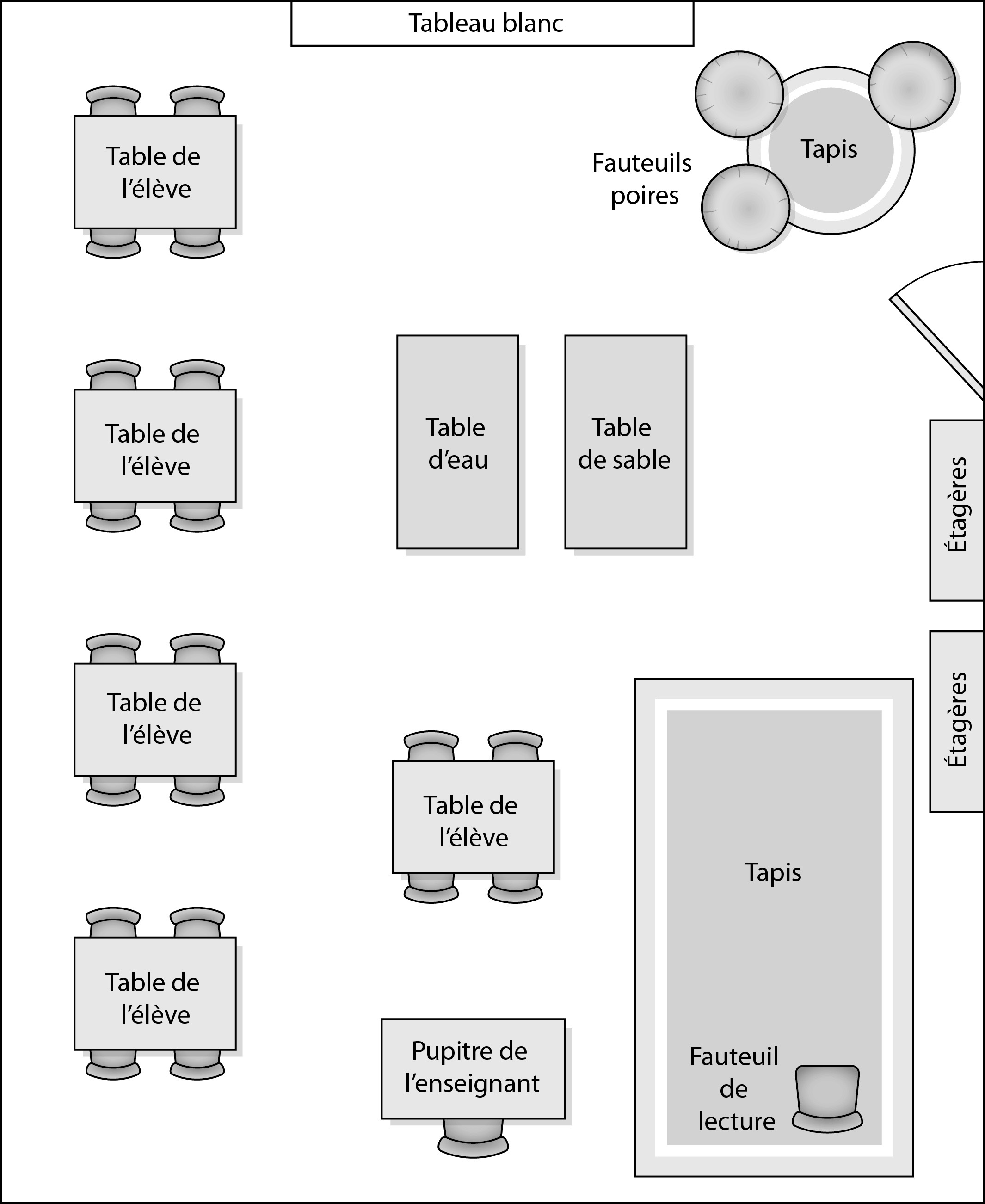 